Publicado en San Just el 24/07/2018 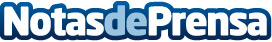 EVO RIDE 2018, el evento de Ciclo Indoor estrella en el sector del fitness en EspañaEvo Ride 2018 se sitúa como el evento de Ciclo Indoor estrella en el sector del fitness en España. Evo Ride es el evento que organiza Indoor Cycling Group (ICG®), marca bajo el paraguas de Life Fitness, líder mundial en la fabricación de equipamiento y experiencias para ciclismo indoor
Datos de contacto:Aleyda AbellánLife Fitness Iberia| Frederic Mompou 5 Edificio Euro 3| Sant Just Desvern 08960|  Barcelona |+34 93 672 46 60 Nota de prensa publicada en: https://www.notasdeprensa.es/evo-ride-2018-el-evento-de-ciclo-indoor Categorias: Nacional Cataluña Valencia Entretenimiento Ciclismo Otros deportes Fitness http://www.notasdeprensa.es